This diploma is proudly
presented to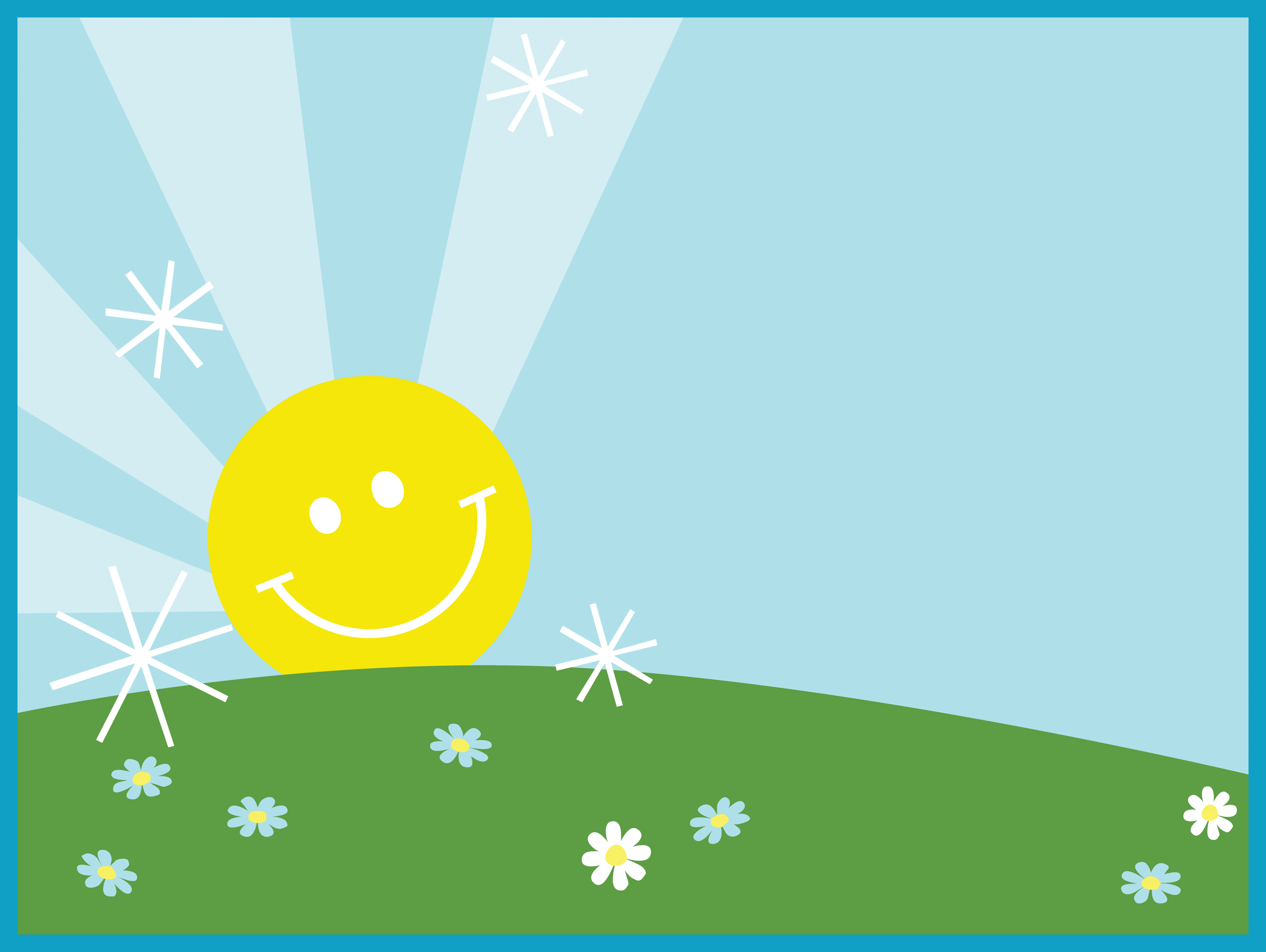 For completing First Grade at Coastal Georgia Comprehensive AcademyDated this  day of Teacher